York County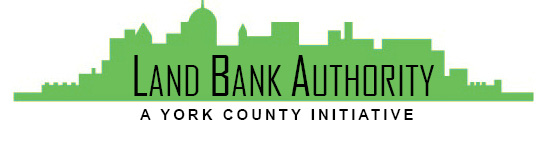 Land Bank Authority Canceled York County Land Bank Authority Board MeetingThursday, March 19, 2020 ● 3:30pmYCEA Board Room, 144 Roosevelt Ave, York, PACall to Order									Project Discussion 229 Carlisle Street, Hanover – hopeful to get this resurrected to see some demolition this summer. Borough staff is working out an arrangement with C.S. Davidson to handle the bidding and the demolition and to monitor for any structural or environmental concerns. Chestnut Street, Habitat – Temporarily on hold at the request of Habitat 254 Queen Street, York City – York City staff is publicly bidding for demolition and will keep us posted. The ball is in their court282 Cottage Hill, York City - York City staff is publicly bidding for demolition and will keep us posted. The ball is in their court. Outstanding questions for the City staff:Is the neighboring property occupied? Owner occupied?Knowing 282 is disconnected, but very close in proximity, what is the plan to prevent collateral damage? Logos AcademyStaff toured the property with the Logos property manager both inside and outside of all three buildings.  Updated analysis attached Large red pole building is not visibly blighted. At this time there is no evidence of water intrusion. It is currently being used for storage by Weary Arts GroupSmall cinderblock garage in back appears to be structurally sound. There is evidence of squatting outside of the building, but the building has not been compromised. It is currently used for storage of a boat. The blue 3-bay garage building facing King Street has a damaged and leaking roof. There is water intrusion and the roof lifts up from the building during large storms. This building is appropriate for demolition. Approximate cost for demolition is $14,000.00Knowledge Park - YCPYCP has signed the demolition agreement. Next steps are execution of the agreement by the YCLBA. This will be on the agenda for the next meeting and does not delay the progress if YCP would like to begin demolition now. New Project – 34 Frederick Street, HanoverThis was submitted as a project by the RACY board. Since then staff has spoken at length with the project performing entity, IDP PartnersThis project is the recipient of a RACP grant and also has a LERTASee additional details on the PPThey are requesting partnership in assistance with interior demo costs. Their total interior demo costs are $270k, but they are not requesting the total amount. Any consideration would be appreciatedStaff has communicated with them regarding the cancelation of the March meeting. Strategy Session - March 31, 2020, YCEA Board Room, 11:30am – 2:30pmCanceled – we will reschedule sometime in AprilGood of the OrderStaff will be assembling a list of properties that could potentially be purchased at the June Judicial Sale. Stay tunedInteresting discussion point, this has NOT come up in practical use, but is good information for future project potential. Can the demolition funds be used as RACP Match? Answer: YesWe can discuss in-depth at the next meeting. This answer came from the Office of the Budget. Yes, the YCLBA is a State program through DCED, but the funds are county generated through Act 152. Question from the last meeting. Can the interest generated on the demo funds be considered unrestricted funds? Creating a treasure chest for possible acquisition. Short answer is yes. But, like above, we would need to educate the County Commissioners on this and get their blessing. This would also require updating the MOU to outline the appropriate uses. Kim, Tom, and Silas will be preparing a Commissioner update and will keep the board appraised of any updates Next Meeting – April 16, 2020, YCEA Board Room, 3:30pm	